Российская Федерация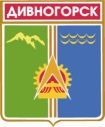 Администрация города ДивногорскаКрасноярского края П О С Т А Н О В Л Е Н И Е02.02.2016		                         г. Дивногорск			                № 12пО внесении изменений в постановление администрации города от 16.09.2010 №796п«О порядке создания и использованиягородских резервов материальных ресурсовдля ликвидации чрезвычайных ситуацийприродного и техногенного характера»(в редакции от 02.07.2012 №158п, 24.09.2014 №221п)С целью приведения нормативного акта в соответствие с требованиями действующего законодательства в области ГО и ЧС, учитывая требования методических рекомендации МЧС России от 23.03.2012 N 43-2047-14 по определению номенклатуры и объемов, создаваемых в целях гражданской обороны запасов материальных ресурсов, руководствуясь статьей 43, 53 Устава города Дивногорска,ПОСТАНОВЛЯЮ:Внести в приложение 1 постановления администрации города от 16.09.2010 № 796п «О порядке создания и использования городских резервов материальных ресурсов для ликвидации чрезвычайных ситуаций природного и техногенного характера» изменения следующего содержания:Разделе 1 «Общие положения» часть 1.4 изложить в новой редакции:«1.4. Формирователями - держателями городских резервов (далее формирователи - держатели городских резервов) являются:1.4.1. Отделы экономического развития и организации закупок для муниципальных нужд, главный специалист по вопросам ГО, ЧС и ПБ администрации города - продукты питания, средства защиты населения в районах затопления;1.4.2. МКУ «Городское хозяйство» г. Дивногорска, отдел организации закупок для муниципальных нужд и главный специалист по вопросам ГО, ЧС и ПБ администрации города - средства защиты населения в районах химического заражения и в районах ожидаемых пожаров;1.2. Раздел 2 «Формирование городских резервов» изложить в новой редакции: 2.1. Формирователи - держатели городских резервов:2.1.1. Разрабатывают предложения по внесению изменений в номенклатуру и объемы материальных ресурсов в городских резервах;2.1.2. Представляют на очередной год бюджетные заявки для закупки материальных ресурсов в городские резервы;2.1.3. Определяют места хранения материальных ресурсов, отвечающие требованиям по условиям хранения и обеспечивающие возможность доставки в зоны чрезвычайных ситуаций;2.1.4. В установленном порядке осуществляют отбор поставщиков материальных ресурсов в городские резервы;2.1.5. Осуществляют закупку и поставку продукции в городские резервы в порядке, установленном законодательством, либо заключают, в пределах объема выделенных ассигнований, договоры (контракты) на экстренную поставку материальных ресурсов в местные резервы в случае чрезвычайных ситуаций;2.1.6. Организуют закладку, хранение, замену, обслуживание и выдачу материальных ресурсов, находящихся в городских резервах;2.1.7. Организуют доставку материальных ресурсов городских резервов потребителям в районы чрезвычайных ситуаций, произошедших в границах городского округа;2.1.8. Ведут учет и отчетность по операциям с материальными ресурсами городских резервов;2.1.9. Обеспечивают поддержание городских резервов в постоянной готовности к их использованию;2.1.10. Осуществляют контроль за наличием, качественным состоянием, соблюдением условий хранения и выполнением мероприятий по содержанию материальных ресурсов, находящихся на хранении в городских резервах;2.1.11. Разрабатывают проекты муниципальных правовых актов по вопросам хранения, учета, обслуживания, замены, списания и выдачи материальных ресурсов городских резервов;2.1.12. Отрабатывают обобщенные заявки на поставку товарно-материальных ценностей для утверждения решением комиссии по чрезвычайным ситуациям и обеспечению пожарной безопасности города, одновременно хранителями городских резервов представляются отгрузочные реквизиты на поставку материальных средств;2.1.13. Осуществляют согласно утвержденной номенклатуре в соответствии с Федеральным законом от 05.04.2013 N 44-ФЗ «О контрактной системе в сфере закупок товаров, работ, услуг для обеспечения государственных и муниципальных нужд» приобретение и поставку товарно-материальных ценностей в городские резервы.2.1.14. Осуществляют предварительный отбор участников закупки в целях оказания гуманитарной помощи либо ликвидации последствий чрезвычайных ситуаций природного или техногенного характера в соответствии с Федеральным законом от 05.04.2013 N 44-ФЗ «О контрактной системе в сфере закупок товаров, работ, услуг для обеспечения государственных и муниципальных нужд».1.3. Приложение 2 к постановлению изложить в новой редакции:НОМЕНКЛАТУРА И ОБЪЕМЫ РЕЗЕРВОВ МАТЕРИАЛЬНЫХ РЕСУРСОВ МЕСТНОГО САМОУПРАВЛЕНИЯ ДЛЯ ЛИКВИДАЦИИ ЧРЕЗВЫЧАЙНЫХ СИТУАЦИЙ НА ТЕРРИТОРИИ МУНИЦИПАЛЬНОГО ОБРАЗОВАНИЯ г. ДИВНОГОРСК2. Настоящее постановление подлежит опубликованию на официальном сайте администрации города Дивногорска в информационно-телекоммуникационной сети «Интернет».	3. Контроль за исполнением настоящего постановления возложить на  заместителя Главы города Урупаху В.И.Глава города                                                                                               Е.Е.ОльNп/пНоменклатура и наименование 
средств защитыНоменклатура и наименование 
средств защитыЕдиница  
измерения Количество
 Количество
122344Продукты питанияПродукты питанияПродукты питанияПродукты питанияПродукты питанияПродукты питания1  Мука пшеничная 2 сорта                          Мука пшеничная 2 сорта                          кг1001002  СухариСухарикг50503  Макаронные изделия          Макаронные изделия          кг50504  Крупа (гречка)                Крупа (гречка)                кг50505  Молоко (сухое) и молокопродукты (консервы молочные)                                    Молоко (сухое) и молокопродукты (консервы молочные)                                    кг20206  Мясопродукты (консервы мясные)             Мясопродукты (консервы мясные)             кг10107  Рыбопродукты (консервы рыбные)             Рыбопродукты (консервы рыбные)             кг10108  Жиры (подсолнечное масло)Жиры (подсолнечное масло)л10109  СахарСахаркг252510 Чай                         Чай                         кг5511 Крупа (рис) замена картофеля                          Крупа (рис) замена картофеля                          кг505012 Овощные консервы (замена овощей)                     Овощные консервы (замена овощей)                     кг5513 Соль                        Соль                        кг5514 Минеральная вода            Минеральная вода            л5050Средства защиты населения в районах затопленияСредства защиты населения в районах затопленияСредства защиты населения в районах затопленияСредства защиты населения в районах затопленияСредства защиты населения в районах затопленияСредства защиты населения в районах затопления1 Надувные лодки           Надувные лодки           шт.42Моторы лодочные подвесные           Моторы лодочные подвесные           шт.43Помпы (насосы) для откачки воды                 Помпы (насосы) для откачки воды                 шт.44Тепловые пушки                                  Тепловые пушки                                  шт.45Аптечки индивидуальные (по ГОСТУ)               Аптечки индивидуальные (по ГОСТУ)               шт.106Пакеты перевязочные медицинские                 Пакеты перевязочные медицинские                 шт.107Спасательные жилеты                             Спасательные жилеты                             шт.108Спасательные веревки                            Спасательные веревки                            шт.49Сумки санитарные                                Сумки санитарные                                шт.410Носилки санитарные                              Носилки санитарные                              шт.411Комплекты индивидуальные медицинские гражданской защиты                                          Комплекты индивидуальные медицинские гражданской защиты                                          шт.2012Укладки для оказания первой помощи со средствами перевязочными гемостатическими стерильными на   основе цеолита, гидрогелевыми противоожоговыми  стерильными на основе аллилоксиэтанола и др.   Укладки для оказания первой помощи со средствами перевязочными гемостатическими стерильными на   основе цеолита, гидрогелевыми противоожоговыми  стерильными на основе аллилоксиэтанола и др.   шт.20Средства защиты населения  в районах химического зараженияСредства защиты населения  в районах химического зараженияСредства защиты населения  в районах химического зараженияСредства защиты населения  в районах химического зараженияСредства защиты населения  в районах химического зараженияСредства защиты населения  в районах химического зараженияN п/пN п/п       Наименование материальных средств         Единица измеренияКоличествоКоличество1. 1. Противогазы гражданские фильтрующие             шт.200020002. 2.  Респираторы универсальные                       шт.1001003. 3. Средства индивидуальной защиты органов дыхания  для детей дошкольного возраста                  шт.2002004. 4. Средства индивидуальной защиты органов дыхания  для обучающихся                                 шт.1001005. 5. Камеры защитные детские или другие средства     индивидуальной защиты детей до 1,5 лет          шт.30306. 6.  Приборы химической разведки в комплекте         шт.227. 7. Индивидуальные противохимические пакеты         шт.5050Средства защиты населения  в районах ожидаемых пожаровСредства защиты населения  в районах ожидаемых пожаровСредства защиты населения  в районах ожидаемых пожаровСредства защиты населения  в районах ожидаемых пожаровN п/п       Наименование материальных средств         Единица измеренияКоличество1. Пожарные мотопомпы                             шт.22. Рукава пожарные                                 шт.23. Огнетушителишт.104. Емкости для воды                                шт.55. Электро(бензо)пилы с дополнительными цепями     шт.26. Ломы обыкновенные                               шт.107. Лопаты саперные, пехотные                       шт.108. Топоры плотничные                               шт.109. Комплекты защитной одежды пожарного             шт.310.Каски защитные с ударно-прочным щитком          шт.311.Самоспасатели фильтрующие                       шт.1012.Самоспасатели изолирующие                       шт.1013.Переносной ручной пожарный огнетушитель шт.1014. Костюмы легкие пылезащитные                     шт.20